传秋生物发文奖励申请表*请务必填写正确的信息，否则将影响奖励发放客户信息：文章信息：产品信息：备注： 申请人文献已发表，且为第一作者或者第一通讯作者并提供采购合同或信息； 请提交文章发表的证明材料及相应链接并保证文章的真实性；3、本活动仅对使用HAKATA产品发表期刊文章的用户给予现金奖励；4、一篇文章仅限奖励一次，如同一产品实验用途一致，发表在不同期刊杂志视为一篇； 5、同意引用全文或图片在本公司官网上用于商业展示； 6、此活动最终解释权归上海传秋生物科技有限公司所有。如有疑问，可致电021-69950217；69950218。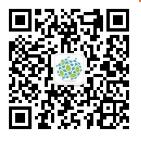 *作者姓名：*导师姓名：*单位名称*实验室/科室：*研究方向：*电话：*E-mail：*中国建设银行：*开户行(含支行信息)：*文章标题：*发表期刊：*接收时间：*影响因子：*第一作者：*通讯作者：*文章链接：*产品名称：*产品货号：*购买公司：*应用领域：